Poemas VisuaisPoema visual é uma expressão poética não-formal que valoriza os efeitos visuais, ou seja, prioriza a formação de imagens. Essas imagens completam o sentido do poema e causam maior ar de expressão, podendo ser combinadas com outras linguagens artísticas. Os Poemas Visuais, como o próprio nome diz, são produções literárias em que as imagens, formas e tudo o que é capaz de ser captado pela visão, ganham destaque. Como se fala em destaque das percepções visuais, muitas coisas podem ser incluídas e não se proíbe a mistura com outras linguagens. Quando pensamos em poema, comumente vem à cabeça um texto todo modelado, formal e perfeitinho, mas não é o único que existe. Um dos principais intuitos da poesia é a expressão humana, independente do formato com que o texto é apresentado. Por isso mesmo, o poema visual utiliza de recursos não-formais para expressar as mais diversas situações. Pode haver poemas com efeitos de sonoridade, movimento ou até ausência de linguagem verbal. Contudo, não existe uma forma fixa, o autor é livre para escolher quais recursos quer utilizar. São poemas que foram feitos, não apenas para serem sentidos, mas também para serem vistos – como uma fotografia, uma pintura.Fábio Sexugi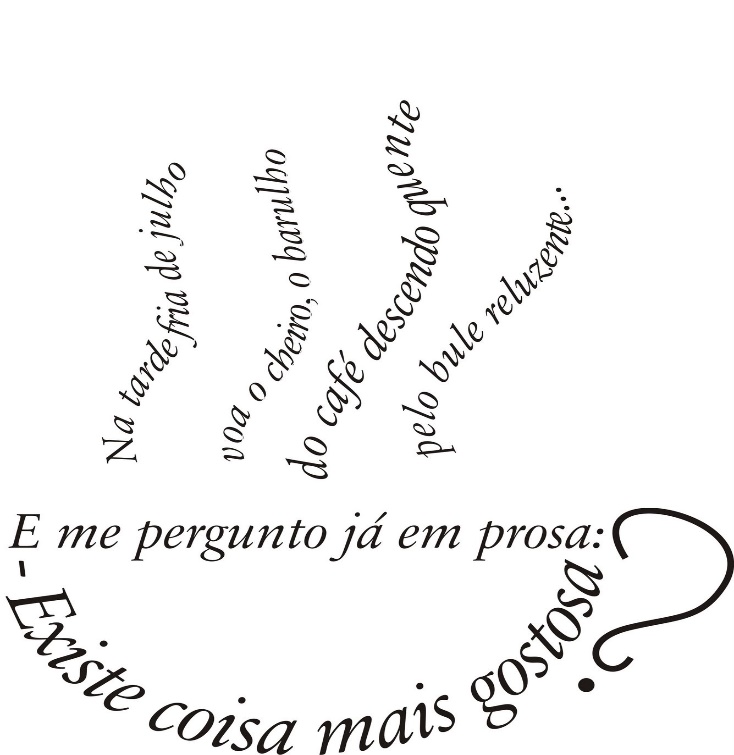 Disponível em http://alessandrabeatrizdesign.blogspot.com/2009/06/cafe-do-poeta-xicara-parte-interna-do.html Acesso em 03 de nov. de 2020.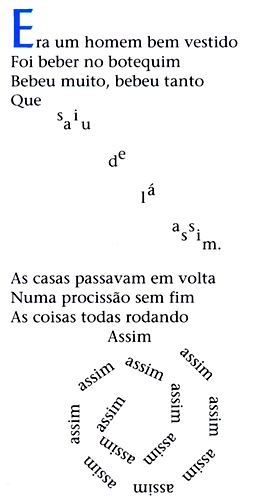                                                                                         Millôr FernandesDisponível em https://a-partir-pedra.blogspot.com/2008/01/poesia-cintica.html Acesso em 03 de nov. de 2020.Origem e históriaO poema visual ganhou destaque internacional apenas na época do Modernismo, ou seja, foi algo bem recente. Este movimento literário surgiu após as vanguardas europeias, que revolucionaram o modo de se fazer arte, seja na música, pintura ou literatura. Esses movimentos foram pensados de forma a romper com os padrões formais das artes que já haviam sido produzidas. Assim, logo após o Modernismo, as formas de poema visual ganharam força, pois são uma forma de expressão livre.Surpreendentemente, o Poema Visual mais antigo que se tem conhecimento é anterior ao ano 0: A obra “O ovo” de Simmias de Rodes (300 a.C.) é uma forma de poema em que discorre sobre o ovo e foi feito no formato de um ovo. Este poema era uma espécie de caligrama (poema em que o formato corresponde ao objeto tema).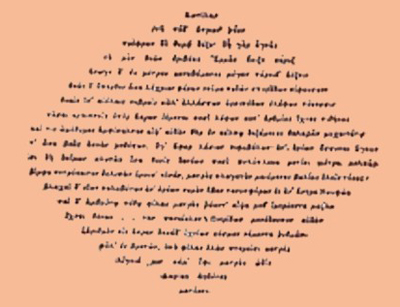 Simmias de Rodes (300 a.C.) Disponível em < https://expurgacao.art.br/poesia-visual/> Acesso em 03 de nov. de 2020.Tipos de Poemas VisuaisComo foi dito, o Poema Visual é a forma de se expressar em que os elementos visuais são destaque, mas pode-se misturar com diversas outras linguagens. Sendo assim, pode-se agrupar tipos de poemas visuais que apresentam características em comum. Os mais comuns são:Poema ConcretoEsse tipo de poema surgiu junto com o resgate da poesia visual, por isso, muitas vezes são confundidos ou tidos como sinônimo. Contudo, o poema concreto originalmente é um tipo de poema visual em que o uso da linguagem verbal é essencial. Surgiu inicialmente na Europa e chegou ao Brasil em 1956, durante um evento arranjado que se chamava “Exposição Nacional de Arte Concreta”, no Museu de Arte Moderna de São Paulo.O uso da linguagem verbal e não-verbal, ausência de verso e estrofe, ausência do eu lírico e os aspectos geométricos são uma de suas principais características.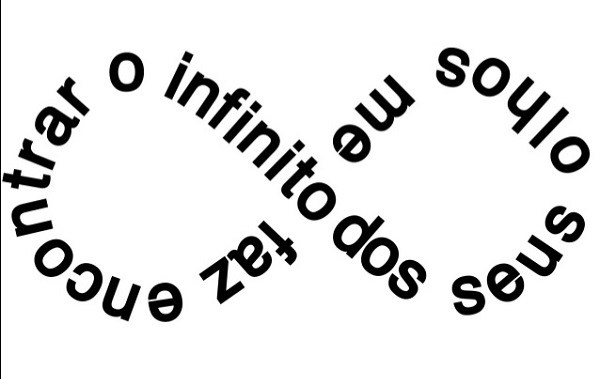 Décio PignatariDisponível em < https://entrementes.com.br/2019/11/decio-pignatari-e-a-poesia-visual/> Acesso em 03 de nov. de 2020.Poema CinéticoA palavra “cinética” significa movimento. Portanto, este tipo de poema valoriza a criação e efeitos de movimento. Assim, os elementos gráficos são dispostos de uma forma que causem impressão de ação e velocidade.Os poemas costumam ser criados para serem lidos e, a partir da leitura, criam na mente do leitor uma cena. O poema cinético vai além disso, sua própria estrutura já é um efeito físico e palpável, ele não serve apenas para ser lido, mas para ser visto em si.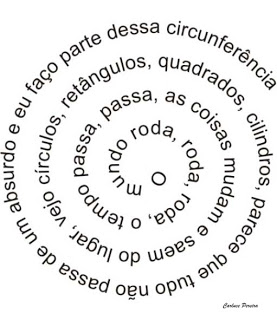 Carluce PereiraDisponível em < http://descobrindooprazerdeler.blogspot.com/2012/12/poesia.html> Acesso em 03 de nov. de 2020.Poema FônicoNa França, a partir de 1962, o poeta Pierre Garnier cria um movimento chamado “Espacialismo”, que valorizava os aspectos visuais e sonoros como centrais. Ou seja, ele propunha uma poesia “para ver-se” e outra para “ouvir-se”. Esta “poesia sonora” tem suas raízes nas vanguardas históricas, no dadaísmo (arte nonsense). Pierre Garnier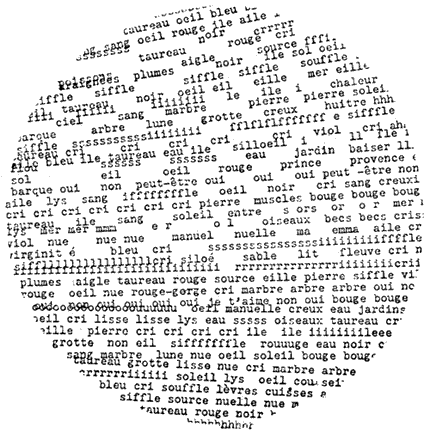 Disponível em < https://artpool.hu/Poetry/soundimage/kepek/ipgarnier.gif> acesso em 03 de nov. de 2020.Disponível em< https://beduka.com/blog/materias/literatura/o-que-e-poema-visual/> Acesso em 03 de nov. de 2020. (Adaptada)Para saber mais, se possível, assista ao vídeo em: https://www.cenpec.org.br/oficinas/criando-poemas-visuaisLeia o texto.UrgenteUmagotadeorvalhocaiu hoje, às 8h, do dedo anelardireito, do Cristo Redentor, noRio de JaneiroSeus restosnão foramencontradosA Polícianão acreditaemacidenteSuspei-to:oventoOs meteorolo-gistas, os poetas eos passarinhos choram in-consoláveis. Testemunhapresenciou a queda: “Horrível!Ela se evaporou na metade do caminho!”CAPARELLI, Sérgio. Tigres no quintal. Porto Alegre: Kuarup, 1995.Disponível em < https://pt.scribd.com/doc/39812903/TEXTO-CRISTO-REDENTOR> Acesso em 03 de nov. de 2020.ATIVIDADES1. Que gênero textual é esse?a) (  ) Uma notícia.b) (  ) Um poema.c) (  ) Um anúncio.d) (  ) Uma reportagem.2. A forma de colocar as palavras no papel lembra a imagema) (  ) de uma torre.b) (  ) de um prédio.c) (  ) de passarinhos.d) (  ) do Cristo Redentor.3. Que acontecimento o poema se propõe a nos contar? Quando ocorreu? Onde?4. A linguagem utilizada no poema se assemelha ao estilo de um gênero jornalístico. Qual? Justifique.5. Pela forma que o poeta escolheu para expressar suas ideias, é possível afirmar que, nesse texto, ele finge sera) (  ) um policial;b) (  ) um turista;c) (  ) uma testemunha;d) (  ) um jornalista, um repórter.Disponível em < https://armazemdetexto.blogspot.com/2019/03/poema-urgente-sergio-caparelli-com.html> Acesso em 04 de nov. de 2020.6. Em que versos é possível ver os braços do Cristo Redentor? E a cabeça?7. Qual a intenção do autor ao criar esse texto?a) (  ) Mexer com os sentimentos do leitor, representando de forma poética e visual um fato que jamais seria matéria de uma notícia.b) (  ) Denunciar a incapacidade dos policiais diante de um crime.c) (  ) Informar ao leitor um fato de utilidade pública.d) (  ) Desenhar um ponto turístico do Rio de Janeiro.8. quanto à estrutura, o poema lidoa) (  ) não possui versos nem estrofes.b) (  ) apresenta uma estrofe de vinte e três versos.c) (  ) é formado por vinte e três versos, divididos em duas estrofes.d) (  ) possui três estrofes de seis versos.9. Palavras que são utilizadas em investigações, como em descrições de crime e de acidente foram empregadas no poema. São elas:a) (  ) Horrível – evaporou – encontrados.b) (  ) Anelar – dedo – polícia.c) (  ) Poetas – passarinhos – choram.d) (  ) Testemunha – suspeito – acidente.10. No trecho “Horrível! / Ela se evaporou na metade do caminho!”, qual é o efeito de sentido do usoa) das aspas? b) dos pontos de exclamação? 11. Sobre o poema visual marque falso (F) ou verdadeiro (V).(  ) É um poema que combina palavras com recursos visuais e gráficos.(  ) No poema visual os recursos visuais e gráficos correspondem às imagens, às cores e à organização das palavras na página.(  ) Os poemas visuais não procuram dar movimento e múltiplas significações às palavras escritas.(  ) Poemas visuais usam como recursos apenas o verso, a estrofe e a rima.Leia o texto abaixo.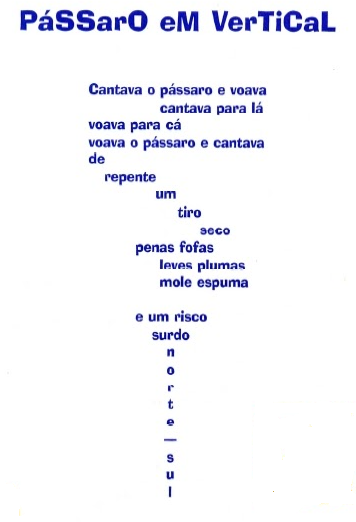 NEVES, Libério. Pássaro em vertical. In: Aguiar, V(org.). Poesia fora da estante. Porto Alegre, Editora Projeto.Disponível em < http://hudtayllorblog.blogspot.com/2011/04/passaro-na-vertical.html> Acesso em 04 de nov. de 2020.ATIVIDADES12. O poema pode ser dividido em três partes, cada uma, referente a um momento do que aconteceu com o pássaro. Quais são essas três partes do poema?13. Que significado pode-se atribuir às palavras norte e sul, dispostas no sentido vertical?14. Que significado o traçado geral do poema sugere?15. Leia no poema os versos que nos informam que o pássaro foi atingido por um tiro.a) O que o formato que os versos adquirem nesse momento nos lembra?b) A partir da resposta anterior, é possível afirmar que existe uma relação com a forma dos versos e o fato do pássaro ter sido atingido por um tiro?16. Observe os seguintes versos: "penas fofas / leves plumas / mole espuma / e um risco / surdo". O que você entende por "risco surdo"? 17. As repetições das palavras “cantava” e “voava” lembrama) (   ) a vida do pássaro com seus filhotes.b) (   ) a vida do pássaro na gaiola.c) (   ) o sonho de fuga do pássaro.d) (   ) o movimento do pássaro no céu.18. Observe o título do poema: Pássaro em vertical. O que enfatiza esse título?19. As características do poema visual são(   ) articulação de  imagens com as palavras para formar o texto, como recurso estético para produzir sentido.(   ) organiza-se em versos rimados e estrofes.(   ) apresenta apenas imagens sem relação nenhuma entre elas.(   ) há apenas palavras para transmitir uma mensagem.20. Agora é a sua vez! Você irá produzir um poema visual. Para isso, sugere-se o passo a passo abaixo.Passo a passoCrie um poema visual com o seu nome.Observe as letras que o compõem. Pense em rimas e palavras que derivem dele.Estruture o seu poema de maneira que as palavras formem uma figura.Componha-o conforme planejado em um rascunho.Dê um título ao seu texto.Passe-o a limpo depois da revisão.7º ANO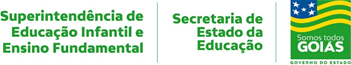 LÍNGUA PORTUGUESAATIVIDADE 3  Deusa SilvaATIVIDADE 3  Deusa SilvaTema: Gênero Poemas Visuais.  Reconstrução da textualidade e compreensão dos efeitos de sentido provocados pelos usos de recursos linguísticos e multissemióticos: recursos expressivos dos poemas. Elementos notacionais da escrita: pontuação de textos. Estratégias de produção: planejamento, textualização e revisão/ edição de textos artístico-literários; produção de poemas visuais e vídeo-poemas; relações entre imagem e texto verbal.Tema: Gênero Poemas Visuais.  Reconstrução da textualidade e compreensão dos efeitos de sentido provocados pelos usos de recursos linguísticos e multissemióticos: recursos expressivos dos poemas. Elementos notacionais da escrita: pontuação de textos. Estratégias de produção: planejamento, textualização e revisão/ edição de textos artístico-literários; produção de poemas visuais e vídeo-poemas; relações entre imagem e texto verbal.Habilidades Essenciais: (EF69LP48) Interpretar, em poemas, efeitos produzidos pelo uso de recursos expressivos sonoros (estrofação, rimas, aliterações etc), semânticos (figuras de linguagem, por exemplo), gráfico-espacial (distribuição da mancha gráfica no papel), imagens e sua relação com o texto verbal; (EF67LP33) Pontuar textos do campo Artístico-Literário adequadamente; (EF67LP31-B) Produzir poemas visuais, explorando as relações entre imagem e texto verbal, a distribuição da mancha gráfica (poema visual) e outros recursos visuais e sonoros.Habilidades Essenciais: (EF69LP48) Interpretar, em poemas, efeitos produzidos pelo uso de recursos expressivos sonoros (estrofação, rimas, aliterações etc), semânticos (figuras de linguagem, por exemplo), gráfico-espacial (distribuição da mancha gráfica no papel), imagens e sua relação com o texto verbal; (EF67LP33) Pontuar textos do campo Artístico-Literário adequadamente; (EF67LP31-B) Produzir poemas visuais, explorando as relações entre imagem e texto verbal, a distribuição da mancha gráfica (poema visual) e outros recursos visuais e sonoros.NOME:                                                                                                              22/02/2021    29/02/2021NOME:                                                                                                              22/02/2021    29/02/2021UNIDADE ESCOLAR:UNIDADE ESCOLAR: